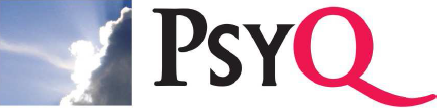 9e Landelijke specialismedag PsyQ, Somatiek & PsycheDinsdag 4 september 2018, In de DriehoekWillemsplantsoen 1c, 3511 LA UtrechtProgramma09.15 – 09.30 uurOpeningswoord door dr. Saskia van Es, klinisch psycholoog, supervisor VGCt,specialismeleider Somatiek & Psyche PsyQ.09.30 – 10.30 uurProf. dr. Henriette van der Horst, huisarts – Wat brengt de Zorgstandaard SOLK ons?10:30 – 11:00 uur: pauze11:00 – 12:00 uurDrs. Jaap Spaans, klinisch psycholoog, supervisor, Altrecht – ACT voor (zeer)ernstige SOLK: aanvullingen op standaard ACT. 12:00 – 12:30 uurLaxmie Jawalapershad, ervaringsdeskundige - Zit het wel of niet tussen mijn oren?12.30 – 13.30 uur lunchpauze13.30 – 14.30 uurDrs. Marleen Tibben, gz-psycholoog, HSK – Behandeling van conversiestoornissen14:30 – 15:00 uur: pauze15:00 – 16:00 uurDrs. Hendriëtte van Loo, gz-psycholoog, SEIN/PsyQ – De functioneel-neurologische stoornis (FNS), een klacht om te ontwijken?16:00 – 16:30 uurDiscussie16:30 – 17:00 uurAfsluiting en borrel